عناوين درس‌های رشته اقتصاد نظری(اصلی، پیش دانشگاهی)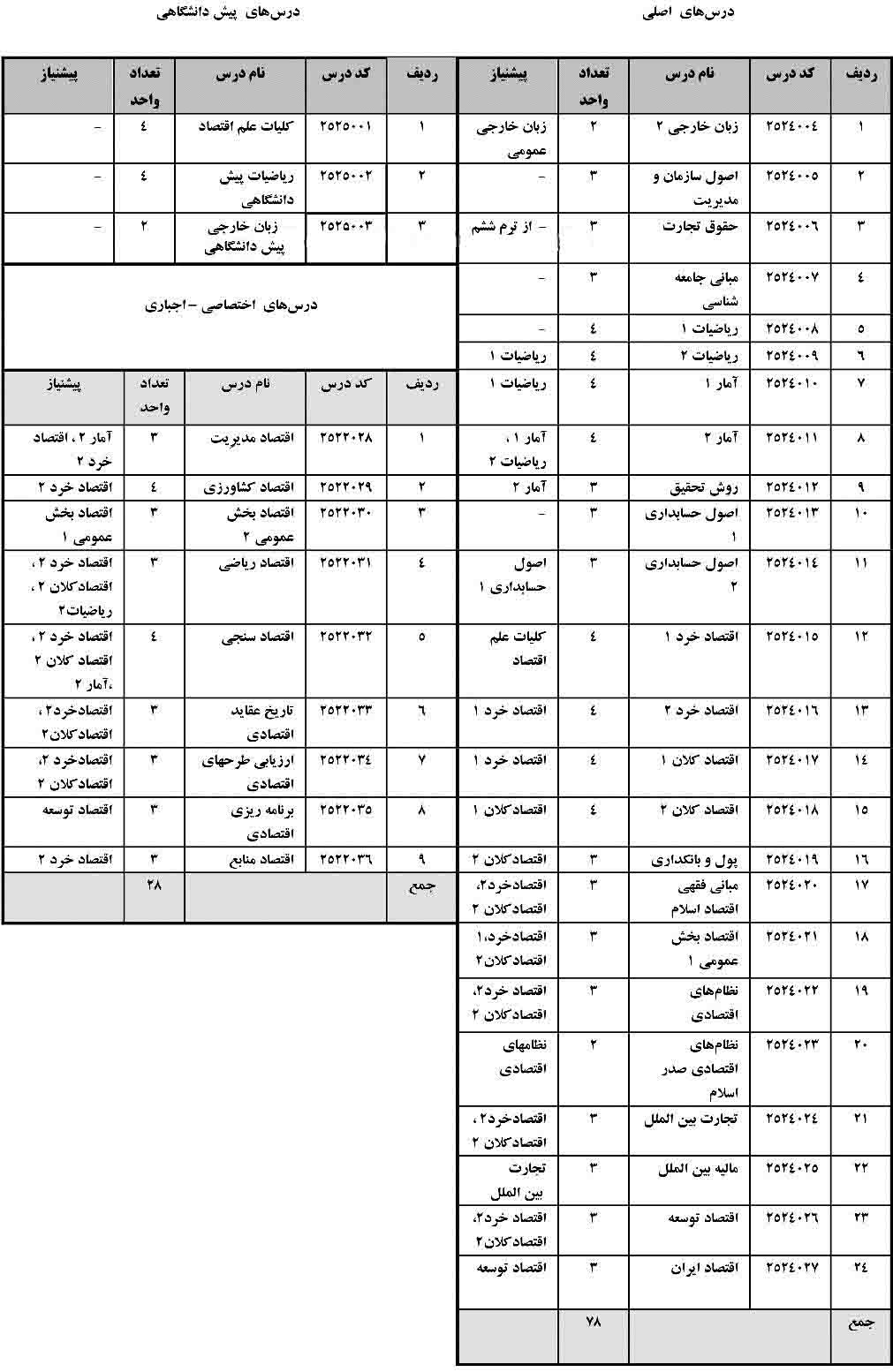 عناوین درس‌های اقتصاد نظری (اختصاصی–اختیاری، عمومی)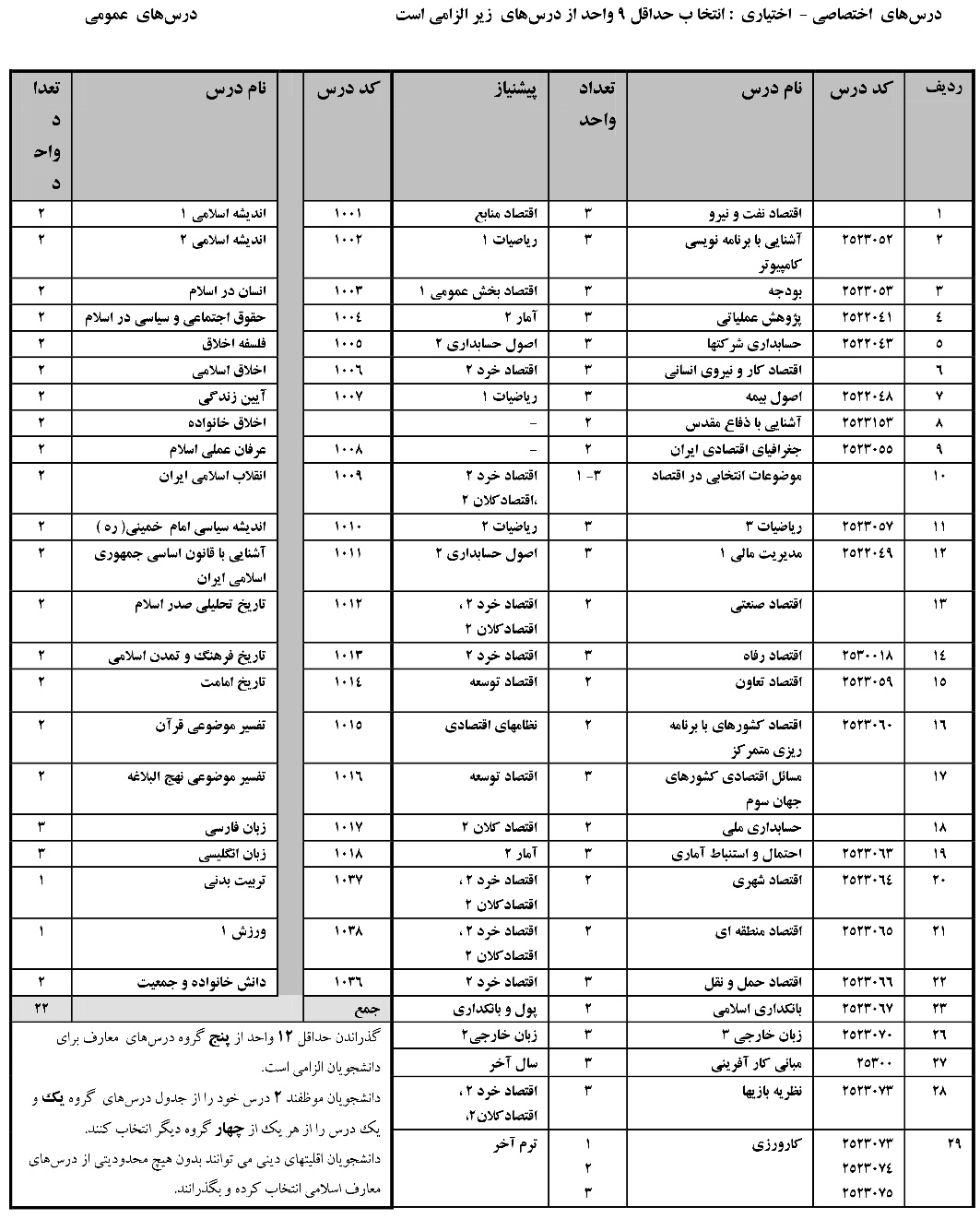 